Ocean Cliff Elementary School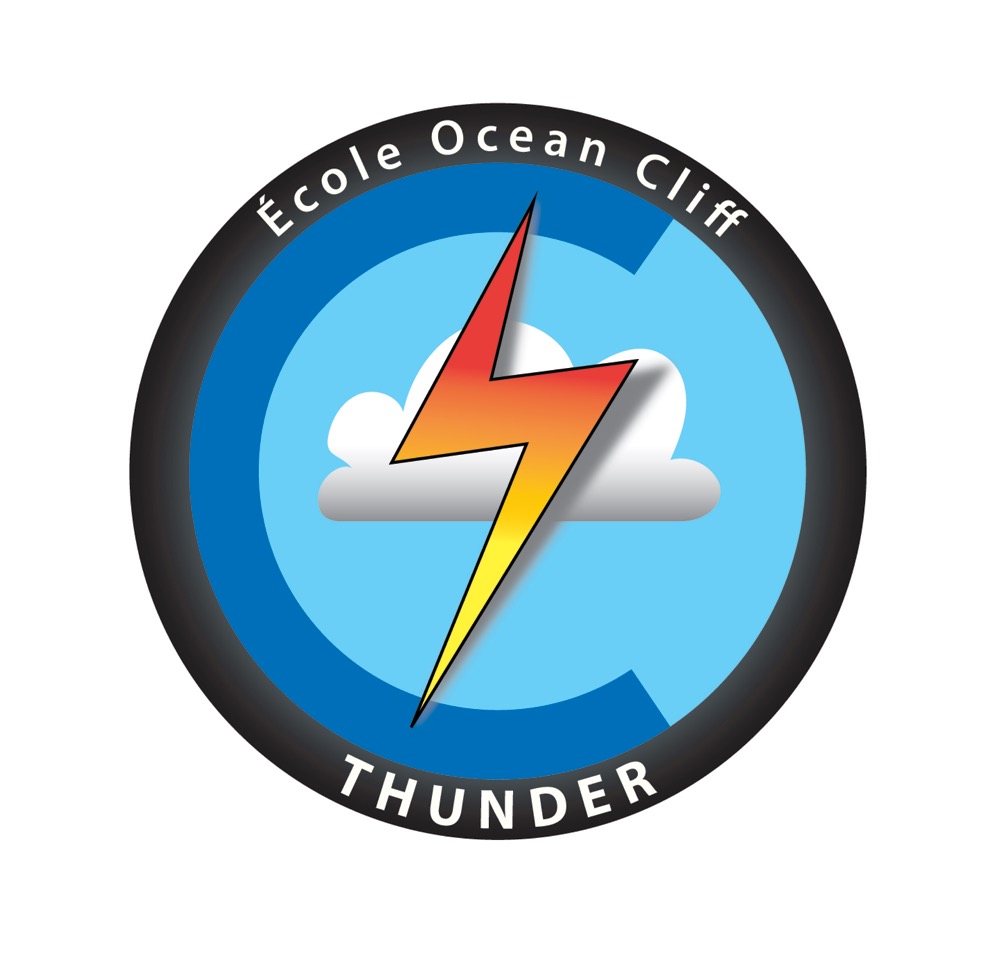 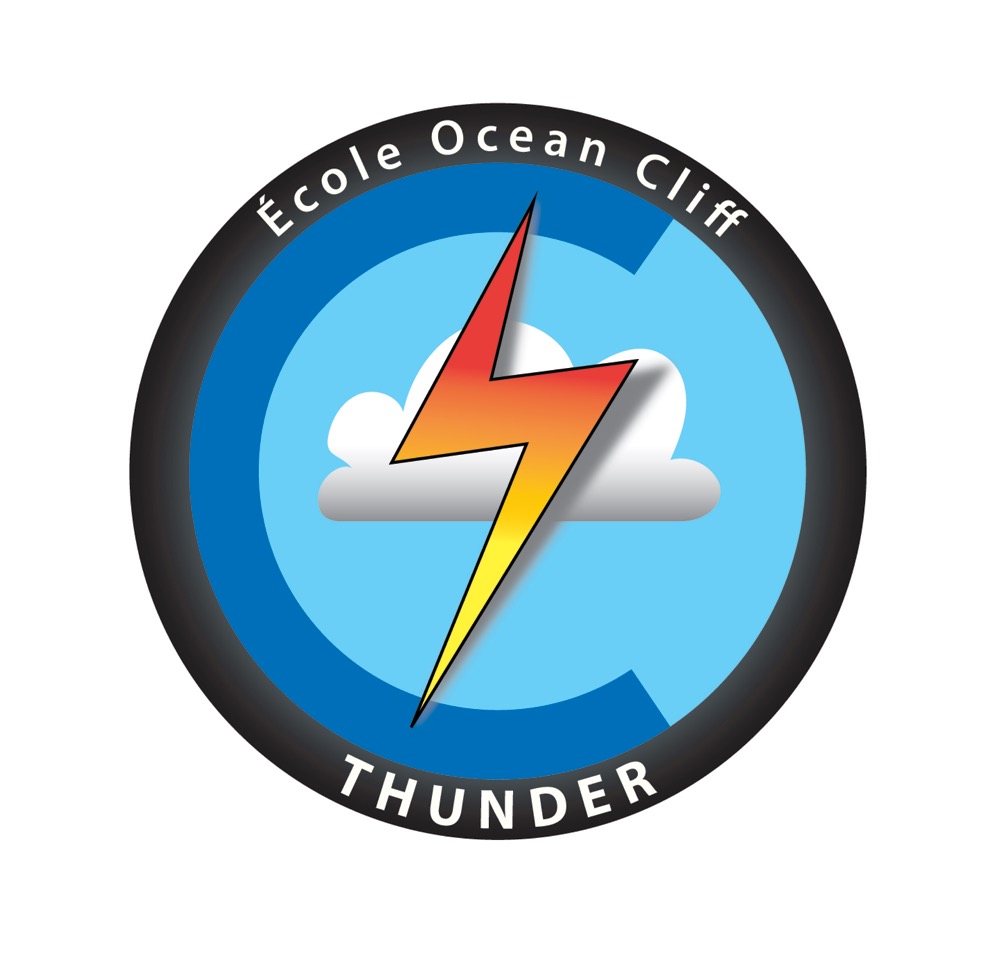 Week at a Glance (the WAG)Next weekJanuary 28th – School Spirit Day (Thunder Thursday)January 29th – School Spirit Day (Jersey Day)Coming Up February 5th – PAC MeetingFebruary 12th – School Spirit Day (Red/Pink/White Day)February 15th – Family Day HolidayFebruary 19th – Pro-D DayFebruary 23rd – For Grade 5 Parents (Information Night – Intensive French)February 24th – Pink Shirt Day Students Staying After SchoolRecently we have been having more students staying after school, riding skateboards, bikes and scooters or just hanging around. We love seeing the kids having fun but must remind families that supervision ends at 2:50 and all students are expected to leave the school grounds before that time to safely return home.Donations of Board Games Dear OC Parents. As you know PAC fundraising initiates help out making purchases for classrooms. The past year has been unique and limited in the fundraising capacity which impacts our funding and ability to fund the classroom wish lists. At the last PAC meeting a parent volunteer took on the task of gathering donations of "board games" for our classrooms and students' use. If you have any extra games at home you are willing to donate please see the attached spreadsheet wish list, quantities and instructions for delivery. Games can be dropped to "Mayer Residence front porch" by Sunday Jan 24th" for sorting with safe protocols getting them to the classrooms. Click on the attached to sign up. And thank you from the teachers, staff and children! Any questions email or text Nikki Mayer 604-816-4955.   nikkimayer73@gmail.comhttps://drive.google.com/file/d/1uuj6_2jNcOfHAg_0MNQuE0864tVD7XAX/view?usp=sharingBuilding Envelope ProjectWalking or driving by the school I am sure you have noticed the scaffolding and fencing around the front of the school. This is just the beginning of a building envelope project. This construction project will last approximately three months, replacing our roof, flashing and the metal cladding around the school. This is a ministry approved project coordinated by our district’s capital project office and carried out by insured contractors. We are working closely with each to ensure the safety of our students. While most of this work will occur during the day, the project will cease during recess and lunch when students are outside. Although measures are being taken to ensure safety, I ask that you speak to your children about staying away from the scaffolding, fencing and any other materials. If you have any questions, please let us know.Kindergarten RegistrationRegistration began MONDAY, JANUARY 11th, 2021. Children who will turn five years old before January 1st, 2022 are eligible to begin school in September 2021.The Surrey School District is only using a web-based online registration form.Please click the link here to complete the online registration for Kindergarten registration. When registering, please remember to select 2021-2022 school year.